TRIVIS - Střední škola veřejnoprávní a Vyšší odborná škola prevence kriminality a krizového řízení Praha, s.r.o., Hovorčovická 1281/11, 182 00  Praha 8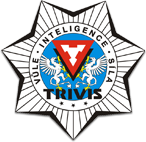 OR vedený městským soudem v Praze, oddíl C, vložka 50353Tel.: 233  543 233            	          www.trivispraha.cz,  e-mail: praha@trivis.cz	               IČO 25109138Hodnocení zkoušky profilové části maturitní zkoušky z předmětu Kriminalistika – písemná částškolní rok 2023/24Hodnocení profilové zkoušky z předmětu Kriminalistika (písemná maturitní zkouška), klasifikační stupnice1- výborný2- chvalitebný3- dobrý4- dostatečný5- nedostatečnýZpracovala k 27.9.2023:  					Ředitel: SŠV a VOŠ Trivis PrahaIng. Ivana Svitáková           					PaedDr. et Mgr. et Bc. Jan Dalecký, MBAOhledání místa činu- postup, zpracování protokolu o ohledání místa činu, dokumentace zvláštních způsobů dokazování.70%Zajištění stop, jejich druhy, zpracování a vyhodnocení. Pravidla pro zpracování dokumentů: seznam zajištěných stop, seznam pořízených fotografií, náčrtek místa činu, plánek místa činu.20%Odpovědi na doplňující otázky z Kriminalistiky, kriminalistická technika, taktika a metodika vyšetřování trestných činů.10%Klasifikační stupeňKritériumStupeň 1 (výborný)Žák ovládá požadované poznatky, fakta, definice a zákonitosti uceleně, přesně a úplně. Žák dokáže výstižně formulovat problematiku kriminalistiky s využitím odborné terminologie a prokazuje schopnost samostatného úsudku.  Žák má přesný a výstižný písemný projev, umí zdokumentovat fakta. Žák se orientuje v právní problematice  a metodice  týkající se vyšetřování trestných činů.Stupeň 2 (chvalitebný)Žák ovládá požadované poznatky, fakta, definice a zákonitosti uceleně s drobnými nedostatky. Žák dokáže formulovat problematiku kriminalistiky s využitím odborné terminologie, s drobnými nedostatky. Převážně prokazuje schopnost samostatného úsudku. Písemný projev je bez výrazných chyb, dokáže zachytit podstatu a fakta. Žák se bez větších problémů orientuje v právní problematice  a metodice  týkající se vyšetřování trestných činů.Stupeň 3 (dobrý)Žák ovládá požadované poznatky, fakta, definice a zákonitosti uceleně s občasnými  nedostatky. Žák dokáže formulovat problematiku kriminalistiky s využitím odborné terminologie  částečně. Schopnost samostatného úsudku žák prokazuje s obtížemi a nedostatky. V písemném projevu má nedostatky, obtížně dokáže zachytit podstatu a fakta. Žák se s obtížemi  orientuje v právní problematice  a metodice  týkající se vyšetřování trestných činů.Stupeň 4 (dostatečný)Žák má výrazné nedostatky v aplikaci požadovaných poznatků, faktů, definic, v přesnosti  a úplnosti.  Žák s velkými obtížemi  formuluje problematiku kriminalistiky s nepřesným využitím odborné terminologie. Schopnost samostatného úsudku žák  téměř neprokazuje. V písemném projevu má výrazné nedostatky, nedokáže téměř zachytit podstatu a fakta. Žák se obtížně orientuje v právní problematice  a metodice  týkající se vyšetřování trestných činů.Stupeň 5 (nedostatečný)Žák má zásadní vážné nedostatky v aplikaci požadovaných poznatků, faktů, definic, není schopen je uceleně a přesně použít.  Žák nedokáže formulovat problematiku kriminalistiky s využitím odborné terminologie. Schopnost samostatného úsudku žák  neprokazuje. V písemném projevu má výrazné nedostatky v přesnosti a výstižnosti, nedokáže zachytit podstatu a fakta. Žák se téměř neorientuje v právní problematice  a metodice  týkající se vyšetřování trestných činů.